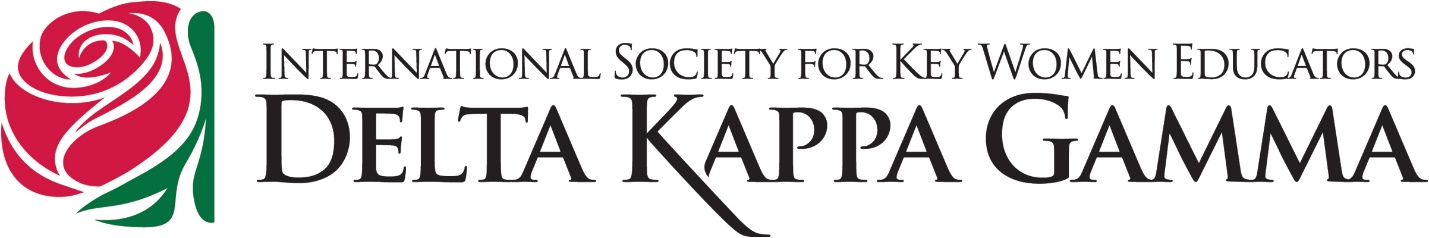 State Organization, AlaskaOctober 18, 2022To: all DKG MembersFrom:  The Nominating Committee, 2021 – 2022At our Spring Meeting in 2023, we will be electing new officers for the 2023 – 2025 biennium as follows:PresidentFirst Vice PresidentSecond Vice PresidentSecretaryNominating Committee – 3 members, one from each of the areas of the state.Please contact anyone the present committee with recommendations.Geri Benshoof phone 907 378-2244	Email geribenshoof@aol.comGayle Hammons	Phone 907 738-2701Gretchen Van Hove	Email gvhmlk@alaska.net